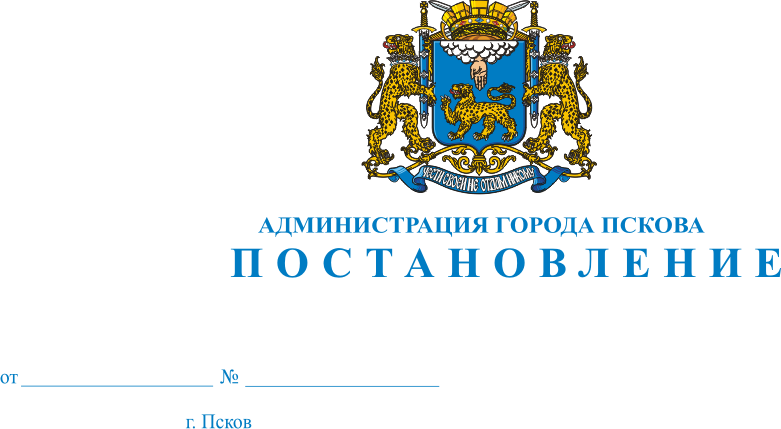 Об утверждении Положения о плате, взимаемой с родителей (законных представителей) за присмотр и уход  за детьми в муниципальных  образовательных учреждениях города Пскова, реализующих образовательную программу дошкольного образованияВ целях обеспечения доступности дошкольного образования на территории муниципального образования «Город  Псков», создания условий для повышения качества образовательных услуг в муниципальных  образовательных учреждениях, реализующих образовательную программу дошкольного образования, в соответствии с Конституцией Российской Федерации, Конвенцией о правах ребенка от 20.11.1989 года,  Федеральным законом от 29.12.2012 № 273-ФЗ «Об образовании», Федеральным Законом от 06.10.2003 № 131-ФЗ «Об общих принципах организации местного самоуправления в Российской Федерации», Постановлением Правительства РФ от 27.12.2007 № 926 «Об утверждении Правил направления средств (части средств) материнского (семейного капитала) на получение образования ребёнком (детьми) и осуществление иных связанных  с образованием ребёнка (детьми) расходов», руководствуясь статьей 32 и 34 Устава муниципального образования «Город  Псков», Администрация города ПсковаПОСТАНОВЛЯЕТ:1.Утвердить Положение о плате, взимаемой с родителей (законных представителей) за присмотр и уход за детьми в муниципальных образовательных учреждениях города Пскова, реализующих  образовательную программу дошкольного образования, согласно Приложению № 1 к настоящему Постановлению.2. Утвердить форму Договора между муниципальным  образовательным учреждением,  реализующим образовательную программу дошкольного образования и родителями (законными представителями) воспитанника, посещающего данное учреждение, согласно Приложению № 2 к настоящему Постановлению.3.Признать утратившим силу Постановление Администрации города Пскова от 27.12.2011 № 3372«Об утверждении Положения о плате, взимаемой с родителей (законных представителей) за содержание  детей в муниципальных  образовательных учреждениях города Пскова, реализующих основную общеобразовательную программу дошкольного образования». 4. Настоящее Постановление     вступает в силу с 01.09.2013. 5. Опубликовать настоящее Постановление в газете «Псковские Новости» и разместить на официальном сайте муниципального образования «Город Псков». 6. Контроль за исполнением настоящего Постановления оставляю за собой.Глава Администрации города Пскова				                                             И.В.КалашниковПриложение №1 к Постановлению  Администрации города Пскова от 23.08.2013 № 2077  Положениео плате,  взимаемой с родителей (законных представителей) за присмотр и уход за детьми  в муниципальных образовательных учреждениях  города Пскова, реализующих  образовательную программу дошкольного образования. I. Общие положения.1. Положение о плате, взимаемой с родителей  (законных представителей) за присмотр и уход за детьми в муниципальных  образовательных учреждениях города Пскова, реализующих  образовательную программу дошкольного образования (далее – Положение), разработано в соответствии с Конституцией Российской Федерации, Конвенцией о правах ребенка (от 20.11.1989 года), Федеральным  Законом  от  29.12.2013  №  273-ФЗ «Об образовании»,  Федеральным Законом от 06.10.2003 № 131-ФЗ «Об общих принципах организации местного самоуправления в Российской Федерации», Постановлением Правительства РФ от 27.12.2007 № 926 «Об утверждении Правил направления средств (части средств) материнского (семейного капитала) на получение образования ребёнком (детьми) и осуществление иных связанных  с образованием ребёнка (детьми) расходов», Уставом муниципального образования «Город Псков» с целью обеспечения доступности дошкольного образования на территории муниципального образования «Город Псков», создания условий для повышения качества образовательных услуг в муниципальных образовательных учреждениях, реализующих образовательную программу дошкольного образования. 2. Положение определяет порядок установления и взимания родительской платы за присмотр и уход за детьми в муниципальных  образовательных учреждениях, реализующих  образовательную программу дошкольного образования  (далее – Учреждение).3.Права и обязанности Учреждения и родителей (законных  представителей) воспитанника,  посещающего Учреждение,  регулируются законодательством Российской Федерации и  Договором между Учреждением и родителями (законными представителями).   II. Порядок установления и взимания родительской платы в Учреждении:1. За присмотр и уход за воспитанником Учредитель Учреждения, осуществляющего образовательную деятельность, устанавливает плату, взимаемую с родителей  (законных представителей) (далее-родительская плата) и её размер.2.  При расчете затрат за присмотр и уход  за детьми  в Учреждениях  учитываются затраты, предусмотренные на данные цели бюджетом города Пскова в размере средств, выделенных на текущий год.3. За присмотр и уход за  детьми с туберкулезной интоксикацией, детей–сирот, детей, оставшихся без попечения родителей, детей-инвалидов, находящихся в Учреждениях  (Организациях),  родительская плата не взимается.С родителей, имеющих трёх и более детей, родительская плата не взимается.4. Не допускается включение расходов на реализацию образовательной программы дошкольного образования, а так же расходов на содержание недвижимого имущества муниципальных образовательных учреждений, реализующих образовательную программу дошкольного образования, в родительскую плату за присмотр и уход за воспитанником в учреждениях.5. Размер родительской платы за присмотр и уход за  детьми в Учреждении    составляет 79 рублей 85 копеек  (Семьдесят девять рублей  85 копеек) в день.6. Родительская плата не взимается при отсутствии воспитанника в Учреждении в случаях:1)  болезни воспитанника  (на основании предоставленной медицинской справки);2) отдыха воспитанника на период отпуска (ежегодного оплачиваемого отпуска, учебных отпусков, отпусков без сохранения заработной платы, дополнительных отпусков) родителей (законных представителей) воспитанников (с предъявлением справки с места работы о предоставляемом отпуске и заявления родителей (законных представителей);3) отсутствия воспитанника в Учреждении  в течение летнего оздоровительного отдыха (согласно заявления родителей (законных представителей);40) участия воспитанника в соревнованиях  (сборах) (с предъявлением документа, подтверждающего участие воспитанника в соревнованиях (сборах);5) отсутствие воспитанника в Учреждении в связи с длительным домашним режимом  (дооперационным, реабилитационным, после перенесённого заболевания)  (согласно предоставленной медицинской справке).7. В случае отсутствия воспитанника в Учреждении, вне зависимости от длительности отсутствия по причине карантина в Учреждении, ремонтных и (или) аварийных работ в Учреждении, принятия решения уполномоченными органами  о приостановке деятельности Учреждения, родительская плата не взимается.8. Во всех иных случаях отсутствия воспитанника в Учреждении  размер родительской платы составляет 63 рубля 88 копеек (Шестьдесят три рубля 88 копеек) за день. 9. Родительская плата может выплачиваться за счёт средств материнского (семейного) капитала на основе договора между родителями (законными представителями) и Учреждением  согласно Постановлению Правительства РФ от 24.12.2007 № 926 «Об утверждении Правил направления средств (части средств) материнского (семейного капитала) на получение образования ребёнком (детьми) и осуществление иных связанных  с образованием ребёнка (детьми) расходов».10. Родительская плата вносится на счет Учреждения  через отделения Сбербанка России, другие банковские учреждения, отделения связи филиала Государственного учреждения «Управление федеральной почтовой  связи  Псковской  области» «Псковский почтамт» или иным способом по выбору родителей (законных представителей).11. Если выбранная родителями (законными представителями) для  внесения родительской платы организация установила  плату за оказание своих услуг, то стоимость таких услуг не входит в родительскую плату.12. Начисление родительской платы производится  Учреждением в первый день текущего месяца согласно календарному графику работы данного Учреждения.13. Родительская плата вносится родителями (законными представителями) ребёнка ежемесячно не позднее 15 числа текущего месяца. 14. В случае выбытия воспитанника из Учреждения  бухгалтерия Учреждения производит перерасчет внесенной родительской платы.  Возврат переплаты части внесенной родительской платы родителями (законным представителям) воспитанника осуществляется на основании письменного заявления родителя (законного представителя) воспитанника на имя руководителя Учреждения, справки-расчета бухгалтерии Учреждения по приказу руководителя Учреждения.15. Воспитанник отчисляется из Учреждения  в следующих случаях:1) по заявлению родителя (законного представителя);2) по медицинским показаниям с обязательным устройством  воспитанника (с согласия родителей (законных представителей) в муниципальное образовательное учреждение компенсирующего вида, реализующего образовательную программу дошкольного образования. Глава Администрации  города Пскова                                                                                  И.В.Калашников                                                                          Приложение №2 к Постановлению Администрации города Пскова  от 23.08.2013  № 2077ДОГОВОР №__между муниципальным  образовательным Учреждением, реализующим  образовательную программу дошкольного образования, и родителем (законным представителем) воспитанника, посещающего данное  Учреждение.г. Псков                                                                 «__»___________ 20__  годаНастоящий Договор регламентирует взаимоотношения между муниципальным образовательным Учреждением,  реализующим образовательную программу дошкольного образования,    _____________________________________________________________________именуемой  (далее – Учреждение, в лице руководителя Учреждения _________________________________________________________________  __________________________________________________, с одной стороны,(фамилия  имя и отчество руководителя Учреждения)и родителем  (законным представителем) воспитанника (далее – Родитель) _________________________________________________________________ ________________________________________________________________________________                                                           (фамилия имя и отчество полностью,  с указанием степени родства - мать, отец и т.д.)                воспитанника ________________________________________________________________________, (фамилия имя и отчество воспитанника, число, месяц и год его рождения)(далее - Воспитанник), с другой  стороны.1. Предмет Договора.1.1 Предметом договора является организация образовательного процесса с Воспитанником, имеющая целью реализацию образовательной программы дошкольного образования в соответствии с федеральными государственными  требованиями, обеспечивающей воспитание, присмотр, уход, сохранение и укрепление здоровье воспитанника.2. Обязанности сторон.2.1. Учреждения, принимает на себя следующие обязательства по зачислению, уходу и присмотру, воспитанию и обучению Воспитанника:2.1.1. Обеспечивать реализацию в полном объеме образовательных программ, соответствие качества подготовки воспитанников установленным требованиям, соответствие применяемых форм, средств, методов обучения и воспитания возрастным, психофизическим особенностям, склонностям, способностям, интересам и потребностям воспитанников;2.1.2. Создавать безопасные условия обучения и воспитания, присмотра и ухода за воспитанниками, их содержания в соответствии с установленными нормами, обеспечивающими жизнь и здоровье воспитанников;         2.1.3. Соблюдать права и свободы воспитанников, родителей (законных представителей), работников образовательного учреждения;2.1.4. Перед зачислением Воспитанника в  Учреждение ознакомить Родителя (законного представителя):- с Уставом Учреждения и документами, регламентирующими организацию воспитательного и образовательного процесса;-  с Правилами внутреннего трудового распорядка Учреждения;- с документами, определяющими  порядок исчисления и взимания родительской платы.2.1.5. Зачислить  Воспитанника в группу  ____________________________                                                                                                                              (наименование группы)на основании  ___________________________________________________________________ (наименование приказа по учреждению  о зачислении Воспитанника, номер и дата)При необходимости Учреждение по своей инициативе может в течение  года, при сокращении количества Воспитанников в группе, объединять некомплектные группы с соблюдением  требований, установленных СанПиН 2.4.1.2660-10 "Санитарно-эпидемиологические требования к устройству, содержанию и организации режима работы в дошкольных организациях". 2.1.6. Обеспечить охрану жизни и укрепление физического и психического здоровья Воспитанника; его интеллектуальное, физическое и личностное развитие во время осуществления образовательного процесса в Учреждении;2.1.7. Обеспечить возможную коррекцию развития Воспитанника;2.1.8. Обеспечить развитие  творческих способностей и интересов Воспитанника; 2.1.9. Осуществлять индивидуальный подход к Воспитаннику, учитывая особенности его развития;2.1.10. Заботиться об эмоциональном благополучии Воспитанника;2.1.11. Разрабатывать и утверждать образовательные программы образовательного учреждения;2.1.13. Осуществлять обучение Воспитанника по программе  ________________________________________________________________________________(наименование программы,  название органа, утвердившего программу)с обеспечением государственного стандарта содержания дошкольного образования;2.1.14. Обеспечить воспитательный и образовательный процесс квалифицированными педагогическими кадрами.2.1.15. Организовывать предметно – развивающую среду в Учреждении  (помещение, оборудование, наглядные и дидактические пособия, игры, игрушки);2.1.16. Организовывать деятельность Воспитанника в соответствии с его возрастом, индивидуальными особенностями, содержанием образовательной программы.2.1.17. Установить следующий график посещения Воспитанником Учреждения:______________________________ с ____________ до _________________                     вид группы                                                    час. минут                       часов  минут                               Выходные дни - суббота, воскресенье.  Праздничные дни - в соответствии с действующим законодательством Российской Федерации.2.1.18.  Обеспечить оказание первой медицинской помощи Воспитаннику и проведение профилактических мероприятий.2.1.19. Обеспечить Воспитанника сбалансированным питанием, необходимым для его роста и развития, в соответствии  с требованиями соответствующих норм и правил. 2.1.20. Обеспечить сохранность имущества Воспитанника на период нахождения Воспитанника в Учреждении. За игрушки, украшения и другие ценные вещи (мобильные телефоны, планшеты, санки и т.п.), принесённые воспитанником, Учреждение  ответственности не несёт.2.1.21. Разрешать Родителю (законному представителю) находиться в группе вместе с Воспитанником (при наличии показаний)  ______________________________________________________                                                    (указать дни, время и основания для нахождения Родителя в группе)________________________________________________________________2.1.22. Оказывать Родителю (законному представителю) квалифицированную помощь в воспитании и обучении Воспитанника: ________________________________________________________________ __________________________________________________________________(перечислить виды помощи)2.1.23.  Информировать Родителя (законного представителя) об изменении размера родительской платы не позднее 10 рабочих дней с момента опубликования в газете «Псковские Новости» соответствующих изменений устно или путем размещения объявления в Учреждении. 2.1.24.  Не позднее пятого числа каждого месяца предоставлять  Родителю (законному представителю) документы для внесения Родителем (законным представителем) родительской платы.2.1.25. При наличии соответствующего решения попечительского совета Учреждение   может организовывать предоставление дополнительных платных образовательных услуг. Данные услуги предоставляются по отдельному Договору и в соответствии с требованиями действующего законодательства. 2.2. Родитель (законный представитель) принимает на себя обязательства:2.2.1. Ознакомиться с документами, регламентирующими организацию воспитательного и образовательного процесса;2.2.2. Ознакомиться с документами, определяющими порядок исчисления и взимания платы за присмотр и уход за Воспитанником в  Учреждении;2.2.3. Соблюдать правила внутреннего распорядка Учреждения, требования локальных нормативных актов, которые устанавливают режим занятий воспитанников, порядок регламентации образовательных отношений между Учреждением и воспитанниками и (или) их родителями (законными представителями) и оформления возникновения, приостановления и прекращения этих отношений;2.2.4.Уважать честь и достоинство воспитанников  и работников Учреждения;2.2.5. Своевременно и в полном объеме вносить родительскую плату в соответствии с разделом 3 настоящего Договора. 2.2.6. Лично, с соблюдением п.2.1.17 настоящего Договора, передавать Воспитанника Воспитателю и забирать из Учреждения, не передоверяя Воспитанника третьим лицам.В случае отсутствия у Родителя (законного представителя) возможности лично передать и (или) забрать Воспитанника,  Родитель (законный представитель) письменно указывает Ф.И.О. лица, паспортные данные доверенного лица, которому он доверяет передавать Воспитателю и (или) забирать Воспитанника  при  условии достижения доверенному лицу  16-ти лет.2.2.7. Приводить Воспитанника в Учреждение  в опрятном виде, чистой одежде и обуви, обеспечить соответствующей одеждой:для музыкальных занятий — чешками или вязаной обувью; для физкультурных занятий — спортивной формой для зала и облегченной одеждой и обувью для улицы;—  предоставить Воспитаннику для обеспечения комфортного пребывания в детском саду в течение дня:сменную одежду для прогулки (штаны, варежки, перчатки и т.д.) с учетом погоды и времени года,сменное белье (трусы, майки, пижаму и т.д.) — в холодный период,расческу, носовые платки, разовые платки в период карантина;2.2.8. Своевременно сообщать Учреждению   о хронических заболеваниях Воспитанника, наличии у него пищевой и иной аллергии;2.2.9. Не приводить Воспитанника в Учреждение  с признаками простудных или инфекционных заболеваний для предотвращения их распространения среди других воспитанников;2.2.10. Не приносить в Учреждение    медицинские препараты для лечения воспитанника;2.2.11. Не давать воспитаннику в Учреждение   колющих, режущих предметов, игрушек, содержащих мелкие детали, батарейки, жевательную резинку и другие продукты питания.2.2.12.  Создать дома Воспитаннику необходимые условия для полноценного развития, отдыха.2.2.13. Не позднее 12 часов 00 минут первого дня отсутствия Воспитанника информировать Учреждение о причине отсутствия Воспитанника.2.2.14. Информировать Учреждение  не позднее, чем за одни сутки до выхода о выходе Воспитанника после его отсутствия. 2.2.15. Взаимодействовать с Учреждением по всем направлениям воспитания и обучения Воспитанника.2.2.16.  Поддерживать постоянную связь с педагогическими работниками, регулярно посещать родительские собрания.  2.2.17. Выполнять иные обязанности, возложенные на него как на Родителя (законного представителя) действующим законодательством;2.2.18. Учреждение осуществляет обработку и обеспечение защиты персональных данных родителей (законных представителей) и Воспитанника в соответствии с законодательством Российской Федерации.Вся информация, полученная в ходе обработки персональных данных родителей (законных представителей) и Воспитанника носит конфиденциальный характер.3. Стоимость услуг и порядок оплаты.3.1. За присмотр и уход Воспитанника в Учреждении  Родитель (законный представитель)  вносит родительскую плату.3.2. Размер родительской платы устанавливается Учредителем Учреждения.  Средний размер родительской платы за присмотр и уход за воспитанниками в муниципальных образовательных учреждениях устанавливается органами государственной власти субъекта Российской Федерации. В случае изменения размера родительской платы в период действия настоящего Договора все изменения оформляются Приложениями к настоящему Договору. 3.3. На момент заключения настоящего Договора родительская плата по настоящему Договору составляет (_______________________) рублей ___ копеек в день. За присмотр и уход за  детьми с туберкулезной интоксикацией, детьми–сиротами, детьми, оставшимися без попечения родителей, детьми-инвалидами, находящимися в Учреждении,  родительская плата не взимается.С родителей, имеющих трёх и более детей, родительская плата не взимается.3.4. Родительская плата не взимается при отсутствии Воспитанника в Учреждении по причинам:3.4.1. болезни Воспитанника  (на основании предоставленной медицинской справке);3.4.2. отдыха Воспитанника в течение отпуска (ежегодного оплачиваемого отпуска, учебных отпусков, отпусков без сохранения заработной платы, дополнительных отпусков) родителей  (законных представителей)  Воспитанника (с предъявлением справки с места работы о предоставляемом отпуске и заявления родителей  (законных представителей)3.4.3. отсутствия Воспитанника в Учреждении в течение летнего оздоровительно периода (согласно заявлению родителей (законных представителей);3.4.4.  участия Воспитанника в соревнованиях (сборах) (с предъявлением документа, подтверждающего участие в соревнованиях (сборах);3.4.5. отсутствие воспитанника в Учреждении в связи с длительным домашнем режимом (дооперационным, реабилитационным, после перенесённого заболевания).3.5. В случае отсутствия воспитанника в Учреждении, вне зависимости от длительности отсутствия,  по причине карантина в Учреждении, ремонтных и (или) аварийных работ в Учреждении, принятия решения уполномоченными органами  решения о приостановке (приостановке деятельности) Учреждения, родительская плата не взимается.3.6. Периоды отсутствия Воспитанника в Учреждении   по основаниям п.3.4.1.  настоящего Договора должны быть подтверждены оригиналами  документов, выданных медицинской организацией (медицинским учреждением), подтверждающими факт болезни Воспитанника.  Оригиналы этих документов предоставляются родителем (законным представителем) Учреждению не позднее трех рабочих дней с момента начала посещения Воспитанником Учреждения  после его отсутствия.3.7. Периоды отсутствия Воспитанника в Учреждении  по основаниям п.п. 3.4.2.-3.4.5  настоящего Договора должны быть предварительно, не позднее,  чем за один рабочий день до начала отсутствия, подтверждены оригиналами соответствующих документов, письменным  заявлением его родителя (законного представителя) на имя руководителя Учреждения. 3.8. Родительская плата по основаниям пп.3.4.1 - 3.4.5. начисляется в соответствии с частью второй п. 3.4. настоящего Договора  только в случае надлежащего исполнения родителем (законным представителем) п. 3.6 и 3.7. настоящего Договора. 3.9. Родительская плата в случае отсутствия Воспитанника в Учреждении  по иным основаниям, либо несоблюдения родителем (законным представителем)  п. 3.6 и п. 3.7 настоящего Договора начисляется в соответствии с п. 8 раздела 2 Приложения № 1 к  Постановлению  «Об утверждении Положения о плате, взимаемой с родителей  (законных представителей) за присмотр и уход за детьми в муниципальных образовательных учреждениях города Пскова, реализующих  образовательную программу дошкольного образования» от «___» ___________ № ___ и составляет ______ рублей ______ копеек (___________________________________рублей ___ копеек) за день. 3.10. Родитель (законный представитель) обязуется ежемесячно до 15 числа текущего месяца оплатить начисленную родительскую плату.3.11. Родительская плата может вноситься за счёт средств материнского (семейного) капитала на основании договора между родителем (законным представителем) и Учреждением.4. Права.4.1. Учреждение имеет право:4.1.1. На защиту профессиональной чести и достоинства сотрудников Учреждения;4.1.2. Отчислить Воспитанника из Учреждения при наличии медицинского заключения о состоянии здоровья Воспитанника, препятствующего его дальнейшему пребыванию в Учреждении или по заявлению родителя (законного представителя);4.1.3. Переводить  Воспитанника в другую группу по производственной необходимости  в случае низкой посещаемости Воспитанниками группы, сокращение количества Воспитанников и (или) наличие вакансий персонала группы;4.1.4. Предоставить родителю (законному представителю) по его предварительному письменному ходатайству отсрочку по платежу за присмотр и уход за  Воспитанником в Учреждении не более чем на 30 (тридцать) календарных дней;4.1.5. В случае задержки внесения родительской платы родителем (законным представителем) более чем на 30 календарных дней при условии отсутствия отсрочки,  предоставленной в соответствии с п. 4.1.2. настоящего Договора Учреждение может обратиться в судебные органы для взыскания родительской платы и понесенных при этом издержек;Перед обращением в судебные органы Учреждение в обязательном порядке направляет Родителю (законному представителю) письменное уведомление, отправленное почтой России заказным письмом с уведомлением о вручении на адрес фактического проживания Родителя (законного представителя)  указанный в настоящем Договоре, не менее чем за 15 календарных дней до дня подачи соответствующих документов в судебные органы;4.1.6. Требовать от родителя (законного представителя) выполнения условий настоящего Договора.4.2. Родитель имеет право:4.2.1. Защищать права и интересы ребёнка.4.2.2.Знакомиться с Уставом Учреждения, осуществляющего образовательную деятельность, лицензией на осуществление образовательной деятельности, с учебно-программной документацией и другими документами, регламентирующими работу и осуществление образовательной деятельности Учреждения ;4.2.3. Знакомиться с содержанием образования, используемыми методами обучения и воспитания, образовательными технологиями, а так же с результатами мониторинга освоения воспитанником образовательной программы дошкольного образования;4.2.4. Получать информацию обо всех видах планируемых обследований (психологических, психолого-педагогических) воспитанника, давать согласие на проведение таких обследований или участие в таких обследованиях, отказываться от их проведения или участия в них, получать информацию о результатах проведённых обследований воспитанника;4.2.5.Принимать участие в управлении Учреждением в форме, определяемой Уставом Учреждения;4.2.6. Вносить предложения по улучшению организации работы Учреждения и по организации дополнительных услуг в Учреждении;4.2.7. Присутствовать при обследовании Воспитанника психолого-медико-педагогической комиссией, обсуждении результатов обследования и рекомендаций, полученных по результатам обсуждения, высказывать своё мнение относительно предполагаемых условий обучения и воспитания воспитанника; 4.2.8. Находиться с Воспитанником в Учреждении:а) в период его адаптации  в течение _______ дней на протяжении _________ часов; б) в других случаях ________________________________________ _________________________________________________________________4.2.9. Ходатайствовать перед Учреждением об отсрочке платежа, за присмотр и уход за Воспитанником в Учреждении;4.2.10. Требовать от Учреждения выполнения Устава Учреждения и условий настоящего Договора;4.2.11. В соответствии с графиком, устанавливаемым Учреждением  заслушивать отчеты руководителя Учреждения и педагогов о работе с Воспитанником;4.2.12. Расторгнуть настоящий Договор досрочно в одностороннем порядке при условии предварительного письменного уведомления об этом Учреждения  не менее чем за пять (пять) рабочих дней;4.2.13.Получать компенсацию части родительской платы в размере, устанавливаемом нормативными правовыми актами субъектов Российской Федерации.5. Прочие условия.5.1. Изменения и дополнения в Договор оформляются в виде отдельных приложений к настоящему Договору и с момента подписания Учреждением и Родителем (законным представителем) являются неотъемлемой его частью.5.2. Все спорные моменты решаются Сторонами путем переговоров. В случае невозможности решения спорных вопросов - они излагаются в письменном виде и рассматриваются в Управлении образования Администрации города Пскова, либо в судебном порядке.5.3. Учреждение и Родитель (законный представитель) несут ответственность за неисполнение и (или) ненадлежащее исполнение обязательств по настоящему Договору в соответствии с действующим законодательством РФ и условиями настоящего Договора.5.4. Особые условия:   __________________________________________6. Срок действия Договора.6.1. Договор вступает в силу с момента подписания и действует на протяжении времени пребывания Воспитанника в Учреждении.Договор подписывается в двух экземплярах и имеет одинаковую юридическую силу, хранится по одному экземпляру у каждой из сторон.7. Реквизиты сторонГлава Администрации  города Пскова                                        И.В.КалашниковУчреждение РодительНазвание Домашний адрес:Юридический адрес индекс___________________________индекс_____________________город  ___________________________город  _____________________улица  ___________________________улица  _____________________дом     ___________________________ дом     _____________________ квартира ________________________ИНН ______________________ИНН ____________________________Руководитель№ свидетельства пенсионного страхования_______________________Фамилия _______________________Фамилия _________________________Имя ___________________________Имя _____________________________Отчество______________________Отчество_________________________Контактный телефон _____________Домашний телефон ________________Мобильный телефон _______________Подпись ПодписьПечать: 